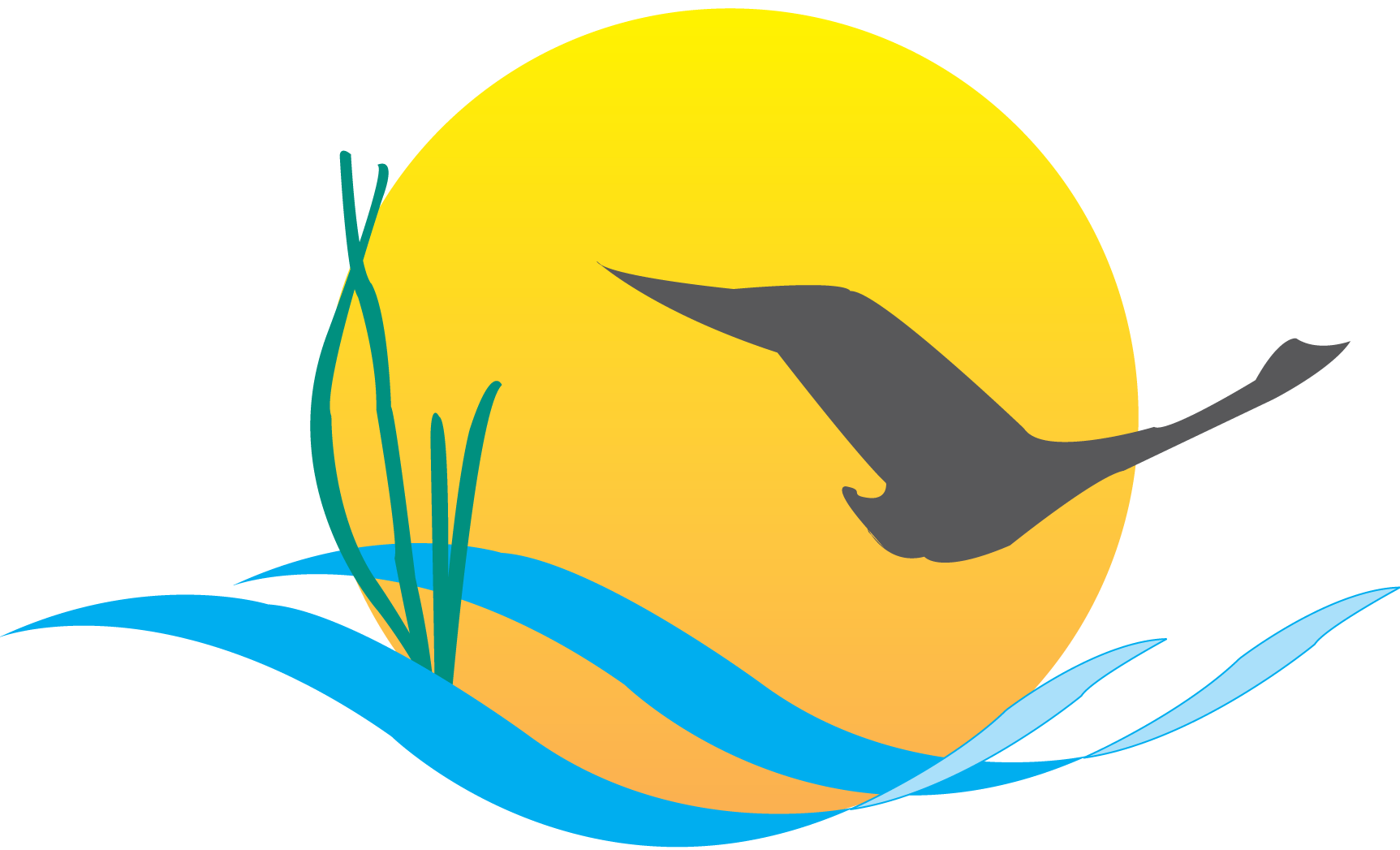 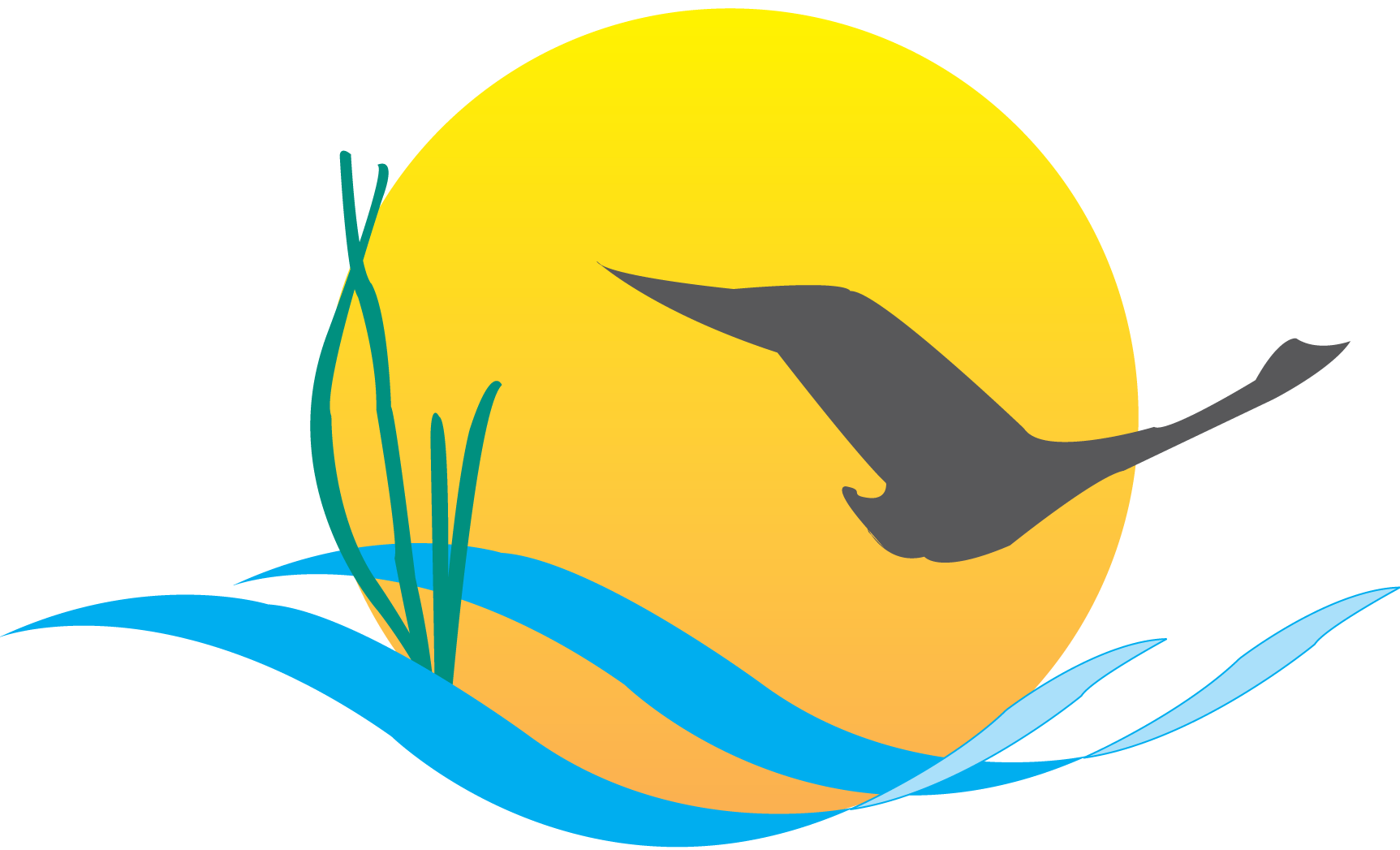 Communications Workgroup Monthly MeetingMarch 5, 2015  9:45AM-11:00AM Fish ShackChesapeake Bay Program Office AgendaRound Robin / GIT Updates 							9:45-9:55Management Strategy Communications Update				9:55-10:20
(Margaret Enloe)Reducing Pollution Indicator Update						10:20-10:35
(Catherine Krikstan)ChesapeakeStat relaunch							10:35-11:00	
(Catherine Krikstan)Upcoming Meeting:   April 2  